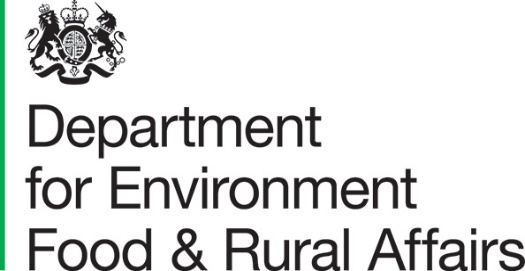 Perthynas gytundebol yn niwydiant wyau’r DUYmgynghoriad31 Hydref 2023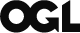 © Hawlfraint y Goron 2023Cewch ailddefnyddio'r wybodaeth hon (heb gynnwys y logos) am ddim mewn unrhyw fformat neu gyfrwng, dan delerau'r Drwydded Llywodraeth Agored fersiwn 3. I weld y drwydded hon, ewch i www.nationalarchives.gov.uk/doc/open-government-licence/version/3/ neu anfonwch neges e-bost at psi@nationalarchives.gov.uk  Mae'r cyhoeddiad hwn ar gael yn www.gov.uk/government/publications  Dylid anfon unrhyw ymholiad ynghylch y cyhoeddiad hwn atom yn:
eggcontractconsultation@defra.gov.uk neuAdran yr Amgylchedd, Bwyd a Materion GwledigTîm Ymgynghori Contractau WyauSeacole Block2nd Floor2 Marsham StreetLondon SW1P 4DFCynnwys1. Cefndir											42. Diben yr ymgynghoriad									53. Y broses ymgynghori									6Ar bwy y bydd y cynnig hwn yn effeithio						6Amseriad a hyd yr ymgynghoriad hwn					           6Ymateb i’r ymgynghoriad hwn						           64. Ar ôl yr ymgynghoriad									85. Cwestiynau’r ymgynghoriad					    		          10Amdanoch chi								          10Math o gontract	   							          12Cynnwys y contract  							          16Sefydlu pris  						         			          19Premiymau a didyniadau						     	          20Adrodd ar brisiau a thryloywder						          20Datrys anghydfod							       	          21Effaith ar fusnes a defnyddwyr						          22Amrywiad yn y DU							          	          23Pryderon eraill						          	                     231. 	Cefndir	1.1	Mae llywodraeth y DU wedi ymrwymo i fynd i’r afael ag annhegwch mewn cytundebau lle mae’n bodoli yn y gadwyn gyflenwi bwyd-amaeth. Yn Uwchgynhadledd O’r Fferm i'r Fforc y DU a gynhaliwyd yn Stryd Downing ar 16 Mai 2023, fe wnaethom gyhoeddi adolygiad newydd i degwch yn y gadwyn cyflenwi wyau. Mae’n adeiladu ar yr adolygiadau sydd eisoes ar waith gan ddefnyddio pwerau o dan a.29 o Ddeddf Amaethyddiaeth 2020 i wella tryloywder a threfniadau cytundebol teg yn y sectorau llaeth a moch.1.2	Mae’r sector wyau ieir wedi wynebu nifer o heriau sylweddol dros y blynyddoedd diwethaf ac mae’r rheiny wedi effeithio ar gyflenwad wyau. Mae effeithiau byd-eang wedi arwain at gynnydd sylweddol o ran costau mewnbwn ar gyfer bwyd anifeiliaid ac ynni ar yr un pryd ag y mae'r sector wedi delio ag effeithiau'r achosion digynsail o Ffliw Adar. Mae’r diwydiant wedi adrodd bod poblogaeth ieir dodwy yn y DU, a oedd yn 43 miliwn yn 2021, wedi gostwng i 38 miliwn yn 2022.1.3	Mae defnyddwyr y DU wedi sbarduno’r galw am wyau maes. O ganlyniad, yn 2022, roedd dros 60% o’r wyau a gynhyrchwyd yn y DU yn wyau maes (gweler ystadegau chwarterol y DU am wyau hyd at fis Mehefin 2023). Mae rhagor o newidiadau’n debygol o ddod i’r sector dros y blynyddoedd nesaf, gyda phrif fanwerthwyr y DU yn ymrwymo i roi’r gorau i werthu wyau sy’n cael eu cynhyrchu gan ieir sy'n cael eu cadw mewn cewyll erbyn 2025.1.4	Bydd yr ymgynghoriad hwn yn canolbwyntio ar wyau a gynhyrchir gan ieir a fydd yn cael eu bwyta gan bobl, a bwriedir i unrhyw gyfeiriad at ‘wyau’ gyfeirio at wyau ieir. Mae’r ymgynghoriad hwn yn dilyn ymgynghoriadau tebyg sydd eisoes wedi cael eu cynnal i edrych ar y sectorau llaeth a moch; cam nesaf llywodraeth y DU yw cyflawni ein hymrwymiad i ymgynghori ynghylch yr angen am reoliadau tegwch yn y gadwyn gyflenwi fesul sector. 1.5	I gael cyd-destun ehangach, mae crynodeb o’r ymatebion ar gyfer pob un o’r ymgynghoriadau hyn ar gael ar-lein:ymgynghoriad ar berthynas gytundebol y diwydiant llaethymgynghoriad ar ymarfer cytundebol yn sector moch y DU1.6	Ymgynghoriad ledled y DU a gynhelir gan DEFRA ydy hwn, gyda chytundeb Llywodraeth yr Alban, Llywodraeth Cymru, a tan y daw gweinidogion Gogledd Iwerddon yn ôl, swyddogion DAERA. Rydym yn cydnabod bod gwahaniaethau rhwng y cadwyni cyflenwi wyau ledled Prydain Fawr a Gogledd Iwerddon. Bydd unrhyw gamau pellach mewn ymateb i ganfyddiadau’r ymgynghoriad hwn yn cael eu trafod a’u cytuno gyda’r llywodraethau datganoledig.2.	Diben yr ymgynghoriad 2.1	Diben yr ymgynghoriad hwn yw casglu tystiolaeth ynghylch sut mae trefniadau cyflenwi yn y sector wyau ieir yn gweithio ar hyn o bryd ac archwilio natur y berthynas rhwng y gwahanol bartïon yn y gadwyn gyflenwi. Mae hefyd yn ceisio barn i weld a oes modd gwella gweithrediad y gadwyn gyflenwi. 2.2	Mae’r ymgynghoriad hwn yn ymateb i’r pryderon a godwyd bod cynhyrchwyr cynradd yn tueddu i fod mewn sefyllfaoedd cymharol wan yn y farchnad o fewn y gadwyn cyflenwi wyau. Y consensws ymysg cynhyrchwyr amaethyddol yn y DU yw y gall pŵer i fargeinio anghyfartal olygu bod cynhyrchwyr yn cael eu trin yn annheg, gyda’r potensial i danseilio trosglwyddiad prisiau teg ar hyd y gadwyn.2.3	Mae cynhyrchwyr wyau yn y DU yn amrywio o ffermydd bach iawn sy’n cael eu rhedeg gan deuluoedd i gynhyrchwyr mawr gyda chyfleusterau pacio ar y safle. Mae diwydiant wyau’r DU yn gweithredu mewn marchnad agored ac mae gwerth nwyddau wyau, gan gynnwys prisiau wyau wrth gât y fferm, yn cael ei sefydlu gan bob parti yn y gadwyn gyflenwi gan gynnwys ffermwyr, pacwyr, proseswyr, cyfanwerthwyr, manwerthwyr, a defnyddwyr. Gallai gwahaniaethau pŵer rhwng busnesau a diffyg tryloywder yn y gadwyn gyflenwi olygu bod rhai cynhyrchwyr wyau yn agored i arferion masnachu annheg. 2.4	Cyflwynodd Deddf Amaethyddiaeth 2020 y ‘Pwerau Bargeinio Teg’ sydd wedi’u cynllunio i fynd i’r afael ag unrhyw arferion annheg, gan alluogi’r llywodraeth i gyflwyno rheoliadau i oruchwylio’r berthynas rhwng cynhyrchwyr a phrynwyr lle bo angen. Mae’r Ddeddf hefyd yn cynnwys pwerau sy’n ymwneud â chasglu a rhannu data yn y gadwyn gyflenwi bwyd-amaeth y gellir eu defnyddio lle mae’n cefnogi tryloywder a thegwch. Bydd yr ymgynghoriad hwn yn helpu i benderfynu a fydd y pwerau hyn yn cael eu defnyddio i greu rheoliadau sy’n gwella tegwch yn y sector, a sut y gwneir hynny.2.5	Bydd unrhyw ymyriadau yn y sector wyau yn dilyn yr ymgynghoriad hwn yn cael eu cynllunio i sicrhau bod busnesau’n gallu cynllunio busnes a rheoli risg yn ddoeth, gan gefnogi sector cystadleuol a chadarn.3.	Y broses ymgynghori Ar bwy y bydd y cynnig hwn yn effeithio?3.1	Bydd yr ymgynghoriad hwn o ddiddordeb arbennig i chi os ydych chi’n ymwneud â’r canlynol: cynhyrchu wyau i'w gwerthu ymlaen i baciwr neu brosesydd prynu wyau i'w pacio neu brosesugweithgareddau sy’n gysylltiedig â chynhyrchu, gwerthu neu brosesu wyau, gan gynnwys yn y sectorau cyfanwerthu, lletygarwch neu fanwerthugweithgareddau er budd y diwydiant wyauAmseriad a hyd yr ymgynghoriad hwn 3.2	Bydd y cyfnod ymgynghori yn dechrau ar 31 Hydref 2023 a bydd yn derbyn ymatebion am wyth wythnos. 3.3	Daw’r cyfnod ymgynghori i ben am hanner nos ar ddydd Gwener 22 Rhagfyr 2023. Ymateb i’r ymgynghoriad hwn3.4	Ymatebwch i’r ymgynghoriad hwn drwy ddefnyddio’r hyb ymgynghori gofod dinasyddion yn Defra: https://consult.defra.gov.uk/supply-chain-fairness/perthynas-gytundebol-yn-niwydiant-wyau-r-du Trwy e-bost i: eggcontractconsultation@defra.gov.uk neuDepartment for Environment, Food and Rural AffairsEgg Contract Consultation TeamSeacole Block2nd Floor2 Marsham StreetLondon SW1P 4DF 3.5	Rhowch safbwyntiau perthnasol, tystiolaeth ac esboniad am eich safbwyntiau, gan gynnwys unrhyw achosion lle mae gennych reswm dros roi sylwadau neu herio unrhyw beth yn yr ymgynghoriad hwn.3.6	Rydym yn cydnabod y gall ymatebwyr ddewis defnyddio rhywfaint o destun safonol fel sail i’w hymateb. Ymgyrchoedd yw pan fydd sefydliadau (neu unigolion) yn cydlynu ymatebion ar draws eu haelodaeth neu sylfaen gefnogaeth, yn aml drwy awgrymu geiriad i ymatebwyr ei ddefnyddio. Mae ymatebion ymgyrchoedd fel arfer yn debyg iawn neu’n union yr un fath â’i gilydd. Ar gyfer yr ymgynghoriad hwn, efallai y caiff ymatebion ymgyrchoedd eu dadansoddi ar wahân i ymatebion eraill er mwyn sicrhau bod modd crynhoi ehangder y safbwyntiau sy'n dod i law yn effeithiol ac yn effeithlon. Bydd yr holl ymatebion ymgyrchoedd yn cael eu hystyried yn y dadansoddiad terfynol o safbwyntiau’r cyhoedd, ac mae ymgyrchoedd yn helpu i roi syniad pa mor gryf ydy’r teimladau tuag at y mater. Y dull a ffefrir i’r holl ymatebwyr roi eu barn (gan gynnwys lle mae ymateb yn seiliedig ar ymgyrch) yw drwy'r llwyfan Gofod Dinasyddion. 4.	Ar ôl yr ymgynghoriad4.1	Bydd yr ymatebion sy'n dod i law erbyn dydd Gwener 22 Rhagfyr 2023 yn cael eu dadansoddi a’u hystyried gan holl weinyddiaethau’r DU wrth roi ystyriaeth i’r mesurau sy’n angenrheidiol i wella arferion cytundebol teg yn y sector wyau. Bydd ymatebion ar gael i’r timau perthnasol o swyddogion polisi yn y llywodraethau datganoledig a all rannu dadansoddiadau a chasgliadau gydag uwch gydweithwyr a chyd-weinidogion. 4.2	Bydd crynodeb o ymatebion i’r ymgynghoriad hwn yn cael ei gyhoeddi ar wefan llywodraeth y DU yn: www.gov.uk/defra. Bydd atodiad i’r crynodeb o’r ymgynghoriad yn rhestru’r holl sefydliadau a ymatebodd a pha ran o’r DU maen nhw'n ei chynrychioli ond ni fydd yn cynnwys enwau personol, cyfeiriadau na manylion cyswllt eraill. 4.3	Gall Defra gyhoeddi cynnwys eich ymateb i’r ymgynghoriad hwn er mwyn sicrhau ei fod ar gael i’r cyhoedd heb eich enw personol na’ch manylion cyswllt preifat (fel cyfeiriad cartref, cyfeiriad e-bost).4.4	Os byddwch yn ateb ‘Ydw’ i’r cwestiwn sy’n gofyn a hoffech i unrhyw ran o’ch ymateb gael ei gadw’n gyfrinachol, gofynnir i chi nodi’n glir pa wybodaeth yr hoffech ei chadw’n gyfrinachol ac egluro eich rhesymau dros gyfrinachedd. Y rheswm am hyn yw y gallai gwybodaeth mewn ymateb i’r ymgynghoriad hwn gael ei rhyddhau i’r cyhoedd neu i bartïon eraill yn unol â’r gyfraith mynediad at wybodaeth (yn bennaf, Rheoliadau Gwybodaeth Amgylcheddol 2004, Deddf Rhyddid Gwybodaeth 2000, a Deddf Diogelu Data 2018). Mae gennym ymrwymiadau, yn bennaf o dan y Rheoliadau Gwybodaeth Amgylcheddol, Deddf Rhyddid Gwybodaeth a Deddf Diogelu Data, i ddatgelu gwybodaeth i dderbynyddion penodol neu'r cyhoedd mewn amgylchiadau penodol. Oherwydd hyn, byddai eich esboniad am ofyn am gyfrinachedd ar gyfer eich ymateb cyfan neu ran ohono yn ein helpu i gydbwyso’r ymrwymiadau hyn ar gyfer datgelu yn erbyn unrhyw ymrwymiad o ran cyfrinachedd. Os byddwn yn cael cais i gadw’r wybodaeth a ddarparwyd gennych yn eich ymateb i’r ymgynghoriad hwn yn gyfrinachol, byddwn yn rhoi ystyriaeth lawn i’ch rhesymau dros ofyn am gyfrinachedd yn eich ymateb ond ni allwn sicrhau y gellir cadw cyfrinachedd ym mhob sefyllfa. 4.5	Os byddwch yn ateb ‘Nac ydw’ i’r cwestiwn sy’n gofyn a hoffech i unrhyw ran o’ch ymateb gael ei gadw’n gyfrinachol, byddwn yn gallu rhyddhau cynnwys eich ymateb i’r cyhoedd ond ni fydd eich enw personol na’ch manylion cyswllt preifat ar gael yn gyhoeddus.4.6	Cynhelir yr ymgynghoriad hwn yn unol â’r “Egwyddorion Ymgynghori” a nodir yng nghanllawiau Swyddfa’r Cabinet sydd ar gael yn https://www.gov.uk/government/publications/consultation-principles-guidance.4.7	Os oes gennych unrhyw sylwadau neu gwynion ynghylch y broses ymgynghori, anfonwch nhw at:Drwy e-bost: consultation.coordinator@defra.gov.uk, neu ysgrifennwch at:Cydlynydd yr Ymgynghoriad
Defra: Seacole Block
2nd Floor
2 Marsham Street
London 
SW1P 4DF
Cyfrinachedd
Ydych chi am i’ch ymateb fod yn gyfrinachol? Os ydych, rhowch eich rheswm.YdwNac ydw  Rheswm: _____5.	Cwestiynau’r ymgynghoriadAmdanoch chi5.1	Mae’r ymgynghoriad hwn wedi’i anelu’n bennaf at y rheini sy’n gweithredu yn y gadwyn cyflenwi wyau, fel cynhyrchwyr wyau, pacwyr wyau a phroseswyr wyau. Fodd bynnag, gwyddom fod busnesau, sefydliadau ac unigolion eraill yn ymwneud â’r sector wyau, neu’n ymddiddori ynddo. Bwriad y cwestiynau isod yw ystyried yr amrywiaeth hwn a rhoi eich ymatebion mewn persbectif gyda rhai ymatebwyr eraill.Pa fath o fusnes ydych chi’n ei redeg? Dewiswch bob un sy’n berthnasol.CynhyrchyddPaciwrProsesydd  CyfanwerthwrManwerthwrSefydliad cynrychioliadol neu gymdeithas masnachuArall (rhowch fanylion)Mae’n well gen i beidio â dweudOs ydych chi’n sefydliad cynrychioladol, pa ran o’r gadwyn gyflenwi ydych chi’n ei chynrychioli? Dewiswch bob un sy’n berthnasol.CynhyrchwyrPacwyrProseswyrManwerthwyrDefnyddwyrArall (rhowch fanylion)Ddim yn berthnasolMae’n well gen i beidio â dweudBle mae eich busnes? Dewiswch bob un sy’n berthnasol.LloegrGogledd IwerddonYr AlbanCymruArall (rhowch fanylion) Mae’n well gen i beidio â dweudOs ydych chi’n cynhyrchu eich wyau eich hun, nodwch faint o ieir sydd gennych ar gyfer cynhyrchu wyau.Llai na 8,000 o ieirRhwng 8,001 a 16,000 o ieirRhwng 16,001 a 32,000 o ieirRhwng 32,001 a 64,000 o ieirRhwng 64,000 a 250,000 o ieirRhwng 250,001 a 500,000 o ieirMwy na 500,001 o ieirDdim yn berthnasolMae’n well gen i beidio â dweudOs ydych chi’n cynhyrchu eich wyau eich hun, pa fathau o wyau mae eich cwmni’n eu cynhyrchu. Dewiswch bob un sy’n berthnasol.Cewyll wedi’u cyfoethogiYsguborMaesOrganigArall (rhowch fanylion)Ddim yn berthnasolMae’n well gen i beidio â dweudOs ydych chi’n cynhyrchu ond ddim yn pacio eich wyau eich hun, i faint o fusnesau gwahanol ydych chi’n gwerthu? 012Dros 3Ddim yn berthnasolMae’n well gen i beidio â dweudOs ydych chi’n prynu wyau gan gynhyrchwyr, gan faint o wahanol gynhyrchwyr ydych chi’n prynu?1 i 1011 i 2526 i 7576 i 150Dros 151Ddim yn berthnasolMae’n well gen i beidio â dweudOs ydych chi’n prynu wyau gan gynhyrchwyr, nodwch faint o wyau rydych chi’n eu prynu bob blwyddyn (lle mae 1 cês yn cynnwys 360 o wyau).Llai na 33,000 cês o wyau 		Rhwng 33,001 a 67,000 cês o wyauRhwng 67,001 a 100,000 cês o wyauMwy na 100,001 cês o wyau   Ddim yn berthnasolMae’n well gen i beidio â dweudYdy’r wyau rydych chi’n eu cynhyrchu neu’n eu prynu yn perthyn i gynllun sicrwydd?Ydy, cod y LlewYdy, Wedi’u Dodwy ym MhrydainYdy, arall (rhowch fanylion)Nac ydyDdim yn berthnasolMae’n well gen i beidio â dweud Ydych chi’n aelod o fusnes cydweithredol ar hyn o bryd?YdwNac ydwDdim yn gwybodMae’n well gen i beidio â dweudMath o gontract 5.2	Mae trafodaethau gyda rhanddeiliaid yn y diwydiant cyn yr ymgynghoriad hwn wedi helpu i feithrin dealltwriaeth o’r sector yr hoffem ei brofi drwy’r ymgynghoriad hwn. Mae ein gwaith ymgysylltu cychwynnol yn awgrymu bod contractau ysgrifenedig yn gyffredin yn y diwydiant wyau, er eu bod yn cael eu ffafrio llai mewn rhai rhannau o’r wlad. Mae’r fersiwn ddiweddaraf o god y Llew, sy’n cyfrif am fwy na 90% o’r wyau a gynhyrchir yn y DU, nawr yn mynnu contractau ysgrifenedig rhwng y prynwr a’r cynhyrchydd.5.3	Mae rhanddeiliaid wedi dweud bod contractau, boed y rheiny’n rhai ysgrifenedig neu ar lafar, yn gytundebau treigl tymor byr ar y cyfan sy’n berthnasol i un haid o ieir dodwy a’r wyau maen nhw’n eu cynhyrchu, er y gwelwyd cynnydd yn y galw am gontractau tymor hwy dros y blynyddoedd diwethaf. Mae contractau yn aml yn drefniadau unigryw rhwng cynhyrchwr a phrynwr sengl.5.4	Mae sawl cwestiwn yn yr ymgynghoriad hwn yn gofyn am farn naill ai “gwerthwr wyau”, neu “brynwr wyau”. Os ydych chi’n prynu wyau gan fusnes ac yn eu gwerthu i fusnes arall, gall y ddau fod yn berthnasol. Yn yr achos hwn, atebwch bob cwestiwn o safbwynt eich rôl naill ai fel gwerthwr neu brynwr wyau a’r contractau sydd gennych at y dibenion hyn.Fel gwerthwr wyau, gyda phwy ydych chi’n gwneud eich contract? Dewiswch bob un sy’n berthnasol.PaciwrProsesyddGrŵp marchnataManwerthwrArall (eglurwch) Ddim yn gwybod Ddim yn berthnasolFel gwerthwr wyau, pa fath o gontract sydd gennych chi? Dewiswch bob un sy’n berthnasol.Ysgrifenedig (ac wedi’i lofnodi)Ysgrifenedig (ond heb ei lofnodi)Ar lafarDim unDdim yn gwybodDdim yn berthnasolFel prynwr wyau, gyda phwy ydych chi’n gwneud eich contract? Dewiswch bob un sy’n berthnasol.CynhyrchyddPaciwrProsesyddGrŵp marchnataArall (eglurwch) Ddim yn gwybod Ddim yn berthnasolFel prynwr wyau, pa fath o gontract sydd gennych chi? Dewiswch bob un sy’n berthnasol.Ysgrifenedig (ac wedi’i lofnodi)Ysgrifenedig (ond heb ei lofnodi)Ar lafarDim unDdim yn gwybodDdim yn berthnasol“Er mwyn sicrhau sylfaen gyfreithiol ar draws y sector cyfan, dylai pob contract rhwng cynhyrchwr a phrynwr fod yn gontract ysgrifenedig”. I ba raddau ydych chi’n cytuno neu’n anghytuno â’r datganiad hwn? Rhowch resymau am eich ateb.Cytuno’n gryfCytunoDdim yn cytuno nac yn anghytunoAnghytuno Anghytuno’n gryfDdim yn gwybodRydym yn awyddus i ddeall a oes newidiadau’n cael eu gwneud i gontractau rhwng cynhyrchwyr a phrynwyr a sut mae’r rhain yn cael eu gwneud. Rhowch fanylion yn ymwneud ag amlder y newidiadau, y trafodaethau dan sylw a phwy sydd fel arfer yn cychwyn ac yn cydlynu’r broses hon.Dydy newidiadau ddim yn cael eu gwneud i gontractau neu mae’n anghyffredin iawnMae newidiadau’n cael eu gwneud i gontractau weithiau (rhowch fanylion fel uchod)Mae newidiadau’n cael eu gwneud i gontractau yn aml (rhowch fanylion fel uchod) Ddim yn gwybodDdim yn berthnasolFel gwerthwr wyau, lle mae newidiadau’n cael eu gwneud i gontractau, a yw’r newidiadau hyn yn cael eu trafod cyn cael eu gwneud?Mae newidiadau bob amser yn cael eu trafod cyn cael eu gwneudMae newidiadau’n cael eu trafod weithiau cyn cael eu gwneudDydy newidiadau byth yn cael eu trafod cyn cael eu gwneudDdim yn gwybodDdim yn berthnasolFel gwerthwr wyau, pan fydd newidiadau’n cael eu gwneud i gontractau, sut mae’r newidiadau hyn yn cael eu gwneud?Yn ysgrifenedig (ac wedi’u llofnodi)Yn ysgrifenedig (ond heb eu llofnodi)Ar lafarDdim yn gwybodDdim yn berthnasolFel prynwr wyau, lle mae newidiadau’n cael eu gwneud i gontractau, a yw’r newidiadau hyn yn cael eu trafod cyn cael eu gwneud?Mae newidiadau bob amser yn cael eu trafod cyn cael eu gwneudMae newidiadau’n cael eu trafod weithiau cyn cael eu gwneudDydy newidiadau byth yn cael eu trafod cyn cael eu gwneudDdim yn gwybodDdim yn berthnasol
Fel prynwr wyau, pan fydd newidiadau’n cael eu gwneud i gontractau, sut mae’r newidiadau hyn yn cael eu gwneud?Yn ysgrifenedig (ac wedi’u llofnodi)Yn ysgrifenedig (ond heb eu llofnodi)Ar lafarDdim yn gwybodDdim yn berthnasol5.5	Rydym yn deall bod hyd contract yn y diwydiant wyau fel arfer yn cyd-fynd â chylchoedd heidiau ac yn aml yn rhai cyfnod penodol. Rydym yn awyddus i ddeall pa mor gyffredin yw contractau treigl o’i gymharu â chontractau cyfnod penodol, ac a yw telerau ac amodau’n cael eu hail-negodi ar unrhyw adeg yn ystod cyfnod y contract. Fel gwerthwr wyau, beth yw hyd y contractau rydych chi wedi cytuno iddynt dros y 5 mlynedd diwethaf? Dewiswch bob un sy’n berthnasol.Cyfnod penodol – 1 cylch haidCyfnod penodol – mwy na 2 gylch haidTreigl gyda dyddiad gorffen, ail-negodi ar adegau penodolTreigl heb ddyddiad gorffen, ail-negodi ar adegau penodolTreigl heb ddyddiad gorffen, dim ail-negodi.Arall (rhowch fanylion)Mae’n well gen i beidio â dweudFel gwerthwr wyau, beth yw hyd y contractau rydych chi wedi cytuno iddynt dros y 5 mlynedd diwethaf? Dewiswch bob un sy’n berthnasol.Cyfnod penodol – 1 cylch haidCyfnod penodol – mwy na 2 gylch haidTreigl gyda dyddiad gorffen, ail-negodi ar adegau penodolTreigl heb ddyddiad gorffen, ail-negodi ar adegau penodolTreigl heb ddyddiad gorffen, dim ail-negodi.Arall (rhowch fanylion)Mae’n well gen i beidio â dweud5.6	Mewn adolygiadau blaenorol o’r sector, rydym wedi clywed nad yw telerau ac amodau contractau bob amser yn cael eu dilyn, yn enwedig mewn cyfnodau o bwysau sylweddol yn y farchnad a lle mae amodau force majeure yn bodoli. Mae hyn yn creu heriau i gynhyrchwyr a phroseswyr wrth gynllunio ymlaen llaw.“Fel gwerthwr wyau, mae fy nghontract bob amser yn cael ei anrhydeddu”. I ba raddau ydych chi’n cytuno neu’n anghytuno â’r datganiad hwn? Rhowch resymau am eich ateb.Cytuno’n gryfCytunoDdim yn cytuno nac yn anghytunoAnghytuno Anghytuno’n gryfDdim yn gwybodDdim yn berthnasol“Fel prynwr wyau, mae fy nghontract bob amser yn cael ei anrhydeddu”. I ba raddau ydych chi’n cytuno neu’n anghytuno â’r datganiad hwn? Rhowch resymau am eich ateb.Cytuno’n gryfCytunoDdim yn cytuno nac yn anghytunoAnghytuno Anghytuno’n gryfDdim yn gwybodDdim yn berthnasolCynnwys y contract5.7	Ar hyn o bryd nid oes unrhyw rwymedigaethau i gynnwys telerau ac amodau penodol mewn contract, ar sail wirfoddol neu orfodol. Gallai amlinelliad o gontract sicrhau bod pob contract rhwng cynhyrchwyr a phrynwyr yn cynnwys darpariaethau penodol, fel telerau talu clir, cyfeintiau cyflenwi, cymalau force majeure, hyd y cytundeb, cyfnodau hysbysu ac ati“Mae’r contractau rwyf wedi ymrwymo iddynt ar hyn o bryd, neu’r contractau rwyf wedi cytuno arnynt dros y 5 mlynedd diwethaf, yn adlewyrchu fy anghenion busnes fel cynhyrchydd neu brynwr yn briodol”. I ba raddau ydych chi’n cytuno neu’n anghytuno â’r datganiad hwn? Rhowch resymau am eich ateb.Cytuno’n gryfCytunoDdim yn cytuno nac yn anghytuno AnghytunoAnghytuno’n gryfDdim yn gwybodDdim yn berthnasol
“Fel gwerthwr wyau, rwy’n teimlo fy mod yn gallu negodi telerau ac amodau mewn contractau sy’n gweddu orau â’m hanghenion busnes”. I ba raddau ydych chi’n cytuno neu’n anghytuno â’r datganiad hwn? Rhowch resymau am eich ateb.
Cytuno’n gryfCytunoDdim yn cytuno nac yn anghytuno AnghytunoAnghytuno’n gryfDdim yn gwybodDdim yn berthnasol“Fel prynwr wyau, rwy’n teimlo fy mod yn gallu negodi telerau ac amodau mewn contractau sy’n gweddu orau â’m hanghenion busnes”. I ba raddau ydych chi’n cytuno neu’n anghytuno â’r datganiad hwn? Rhowch resymau am eich ateb.
Cytuno’n gryfCytunoDdim yn cytuno nac yn anghytuno AnghytunoAnghytuno’n gryfDdim yn gwybodDdim yn berthnasol“Dylai pob contract ddilyn strwythur penodol a chynnwys cyfeiriad at yr un math o delerau ac amodau”. I ba raddau ydych chi’n cytuno neu’n anghytuno â’r datganiad hwn? Rhowch resymau am eich ateb.Cytuno’n gryfCytunoDdim yn cytuno nac yn anghytuno AnghytunoAnghytuno’n gryfDdim yn gwybod“Mae angen deddfwriaeth, yn hytrach na dull gwirfoddol, i sicrhau bod amlinelliadau contract yn gyson ar draws y gadwyn gyflenwi”. I ba raddau ydych chi’n cytuno neu’n anghytuno â’r datganiad hwn? Rhowch resymau am eich ateb.Cytuno’n gryfCytunoDdim yn cytuno nac yn anghytuno AnghytunoAnghytuno’n gryfDdim yn gwybod“Dylai cynlluniau sicrwydd fod y prif fecanwaith i sicrhau bod contractau a’u telerau ac amodau yn deg i’r ddwy ochr”. I ba raddau ydych chi’n cytuno neu’n anghytuno â’r datganiad hwn? Rhowch resymau am eich ateb.Cytuno’n gryfCytunoDdim yn cytuno nac yn anghytuno AnghytunoAnghytuno’n gryfDdim yn gwybodA oes unrhyw gymalau a ddylai fod yn orfodol mewn unrhyw gontract? Os oes, nodwch fanylion, gan gynnwys unrhyw gymalau penodol.OesNac oesDdim yn gwybodA oes unrhyw gymalau y dylid eu gwahardd mewn unrhyw gontract? Os oes, nodwch fanylion, gan gynnwys unrhyw gymalau penodol.OesNac oesDdim yn gwybodA ddylid caniatáu newidiadau i’r contract?DylidNa ddylidDdim yn gwybodOs dylid, rydym yn awyddus i glywed eich barn ynghylch pa newidiadau y dylid eu caniatáu, o dan ba amgylchiadau a’r broses y dylid ei dilyn i newid contractau. Rhowch fanylion yn eich ateb.Sefydlu pris5.8	Mae’r pris a delir i gynhyrchwyr am wyau yn cael ei negodi rhyngddynt hwy a’r prynwyr. Mae ein gwaith ymgysylltu cychwynnol wedi nodi sawl ffordd o brisio, gan gynnwys prisiau penodol, prisiau newidiol, a phris ar sail y gost a’r elw neu bris tracio bwyd. Rydym yn awyddus i glywed mwy am sut mae prisiau’n cael eu pennu mewn contractau. Os ydych chi’n werthwr wyau, pa fath o fecanwaith prisio sy’n ymddangos yn eich contract(au). Ticiwch bob un sy'n berthnasol.Pris PenodolPris NewidiolPris tracio bwydPris ar sail y gost a’r elw (neu gost cynhyrchu) Arall (eglurwch) Ddim yn gwybod Ddim yn berthnasolOs ydych chi’n brynwr wyau, pa fath o fecanwaith prisio sy’n ymddangos yn eich contract(au). Ticiwch bob un sy'n berthnasol.Pris PenodolPris NewidiolPris tracio bwydPris ar sail y gost a’r elw (neu gost cynhyrchu) Arall (eglurwch) Ddim yn gwybod Ddim yn berthnasol“Pan ymrwymir i gontractau â phrisiau newidiol, mae’r pris terfynol a roddir am wyau a’r rhesymau dros y pris hwnnw yn glir ac yn ddiamwys adeg gwerthu”. I ba raddau ydych chi’n cytuno neu’n anghytuno â’r datganiad hwn? Rhowch resymau am eich ateb.Cytuno’n gryfCytunoDdim yn cytuno nac yn anghytuno AnghytunoAnghytuno’n gryfDdim yn gwybodDdim yn berthnasolPremiymau a didyniadau5.9	Mae graddio wyau yn cael effaith sylweddol ar y pris a geir. Mae canllawiau clir ynghylch beth yw wyau o wahanol raddau; mae’r broses graddio’n digwydd ar safle pacio wyau a hynny fel arfer yn broses wedi’i hawtomeiddio, er y gall yr offer dan sylw amrywio o un paciwr i’r llall.“Mae’r premiymau a’r didyniadau y gellir eu cymhwyso i’r pris a delir am bob ŵy ar sail graddio yn glir ac yn ddiamwys adeg gwerthu”. I ba raddau ydych chi’n cytuno neu’n anghytuno â’r datganiad hwn? Rhowch resymau am eich ateb.Cytuno’n gryfCytunoDdim yn cytuno nac yn anghytuno AnghytunoAnghytuno’n gryfDdim yn gwybodDdim yn berthnasolAdrodd ar brisiau a thryloywder5.10	Mae tirwedd gymysg o ran y data sydd ar gael yn ymwneud â’r sector wyau. Mae ystadegau wyau chwarterol yn cael eu cyhoeddi ar gov.uk, sy’n cynnwys pris cyfartalog wyau wrth gât fferm yn y DU ar gyfer wyau cewyll wedi’u cyfoethogi ac wyau maes, er bod y data sy’n ymwneud ag wyau ysgubor ac wyau organig yn gyfrinachol. Mae'r data hefyd yn cymharu prisiau cyfartalog wyau wrth gât y fferm â nifer yr wyau sy’n cael eu pacio mewn gorsafoedd pacio yn y DU, llif wyau yn ôl gwlad yn y DU a’r math o gynhyrchu, ac ystadegau eraill sy’n ymwneud â masnachu a phrosesu.5.11	Mae cyhoeddiadau o fewn y sector yn darparu data ar gost bwyd a chywennod. Mae mwy o ddata’n cael ei gyhoeddi mewn perthynas â chynhyrchu wyau maes, sy’n cynnwys pris ieir ar ddiwedd oes dodwy, cost tail, llafur, trydan, dŵr a llawer o gostau eraill. Mae Undeb Cenedlaethol yr Amaethwyr (NFU) hefyd yn cyhoeddi data dangosol ar gyfer cost bwyd a chywennod.“Mae gwasanaethau adrodd ar y farchnad bresennol yn cynnig lefel uchel o dryloywder”. I ba raddau ydych chi’n cytuno neu’n anghytuno â’r datganiad hwn? Rhowch resymau am eich ateb.Cytuno’n gryfCytunoDdim yn cytuno nac yn anghytuno AnghytunoAnghytuno’n gryfDdim yn gwybod5.12	Er bod data sylweddol ar gael sy’n ymwneud ag agwedd cynhyrchu’r gadwyn gyflenwi, a data ar gael ynghylch y gost derfynol a delir am wyau gan ddefnyddwyr gan fanwerthwyr, does dim llawer o ddata ar gael ar gyfer y camau rhyngddynt. “Dylai pwyntiau data ychwanegol o’r gadwyn gyflenwi, nad ydynt yn cael eu darparu ar hyn o bryd, fod ar gael”. I ba raddau ydych chi’n cytuno neu’n anghytuno â’r datganiad hwn? Rhowch resymau am eich ateb a manylion pa ddata fyddai’n fuddiol.Cytuno’n gryfCytunoDdim yn cytuno nac yn anghytuno AnghytunoAnghytuno’n gryfDdim yn gwybodDatrys anghydfod5.13	Pan fydd anghydfodau busnes yn codi, mae angen gweithdrefnau datrys effeithiol, ac mae gennym ddiddordeb mewn clywed eich barn am yr opsiynau sydd ar gael. Weithiau gall cymrodeddu fod yn broses gostus sy’n cymryd llawer o amser, a gall ffyrdd eraill o benderfynu gan drydydd parti fod yn briodol (lle mae’r ddau barti’n cydsynio i hynny) er mwyn datrys anghydfodau. Rhowch eich barn ar y dull mwyaf effeithiol o ddatrys anghydfodau. A ddylai gweithdrefnau datrys fod yn rhwymol neu’n ymgynghorol?RhwymolYmgynghorolDdim yn gwybodEffaith ar fusnes a defnyddwyr Os cyflwynir gofynion deddfwriaethol newydd o ganlyniad i’r ymgynghoriad hwn, ydych chi’n ymwybodol o unrhyw effeithiau y gallai hyn ei gael ar fusnesau? Rhowch resymau am eich ateb, gan gynnwys unrhyw gostau neu arbedion blynyddol ychwanegol ar gyfer eich busnes ac unrhyw effeithiau penodol mewn rhan neu rannau eraill o’r DU.Ydych chi’n ymwybodol o unrhyw effeithiau cadarnhaol ar ddefnyddwyr a allai godi yn sgil cyflwyno rheoliadau tegwch yn y gadwyn gyflenwi o fewn y sector wyau? Rhowch resymau am eich ateb, gan gynnwys unrhyw effeithiau disgwyliedig o ran costau, dewis, a thryloywder safonau cynhyrchu a phrosesu.YdwNac ydwDdim yn gwybodYdych chi’n ymwybodol o unrhyw effeithiau negyddol ar ddefnyddwyr a allai godi yn sgil cyflwyno rheoliadau tegwch yn y gadwyn gyflenwi o fewn y sector wyau? Rhowch resymau am eich ateb, gan gynnwys unrhyw effeithiau disgwyliedig o ran costau, dewis, a thryloywder safonau cynhyrchu a phrosesu.YdwNac ydwDdim yn gwybodAmrywiad yn y DU 5.14	Mae diwydiant wyau’r DU yn cynnwys pob un o’r pedair gwlad sy’n gweithredu o fewn un farchnad fewnol yn y DU, ond mae gwahaniaethau penodol yn perthyn i’r sectorau wyau hynny. A oes unrhyw amgylchiadau unigryw o fewn unrhyw un o’r gwledydd hynny a fyddai’n golygu y byddai angen dilyn dull deddfwriaethol gwahanol? Rhowch resymau am eich ateb.Oes Nac oesDdim yn gwybodPryderon eraillFaint o amser ydych chi’n amcangyfrif y byddai ei angen i weithredu newidiadau busnes sy’n angenrheidiol i gydymffurfio ag unrhyw ddeddfwriaeth newydd? Rhowch resymau am eich ateb.Llai na 12 mis13 - 24 mis25 - 36 misArall (eglurwch)Ddim yn gwybodDdim yn berthnasolRydym yn awyddus i glywed eich barn am unrhyw faterion eraill sy’n ymwneud â chysylltiadau busnes yn y gadwyn cyflenwi wyau. Gall hyn gynnwys, ond heb fod yn gyfyngedig i, safbwyntiau ar yr wybodaeth a’r tybiaethau a gyflwynir yn y ddogfen hon neu bynciau nad ydynt wedi cael sylw yn yr ymgynghoriad hwn. Rhowch fanylion yn eich ateb.